Amusement Park Enrichment Worksheet				Name: ______________________________1. Amy has $24. How many rides can she go on?

2. This year, the amusement park decided to offer an all day, all-inclusive package for $30. 	a. Write an equation to model the all-inclusive offer.


	b. Add this second graphical representation to your original graph, which is graphed below.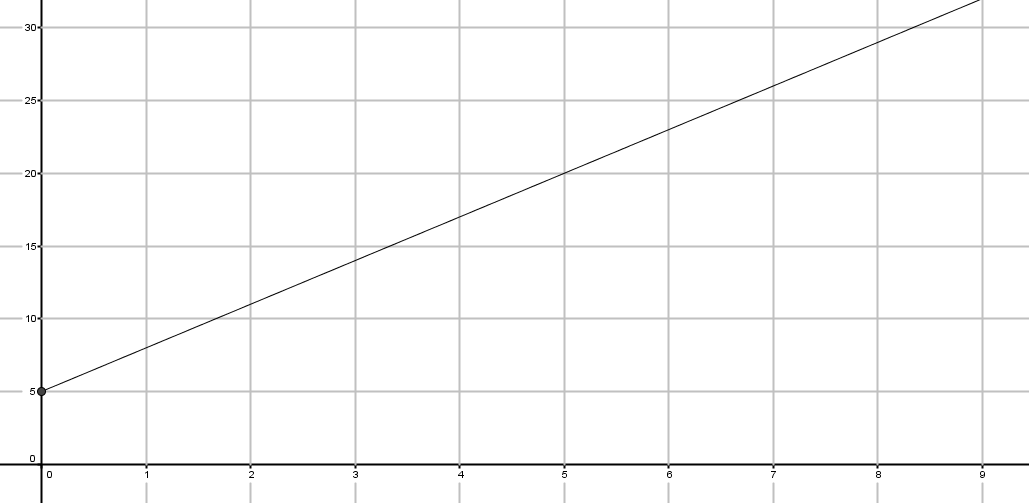 	c. How many rides would you need to ride for the all-inclusive package to be the better deal?3. Another amusement park prices similarly, with an entrance fee and a cost per ride as given by the graph below.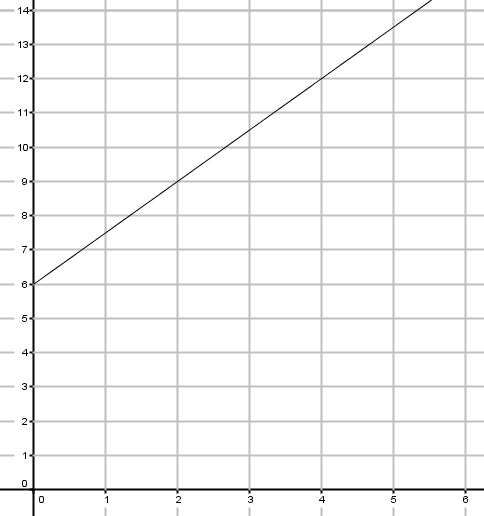 